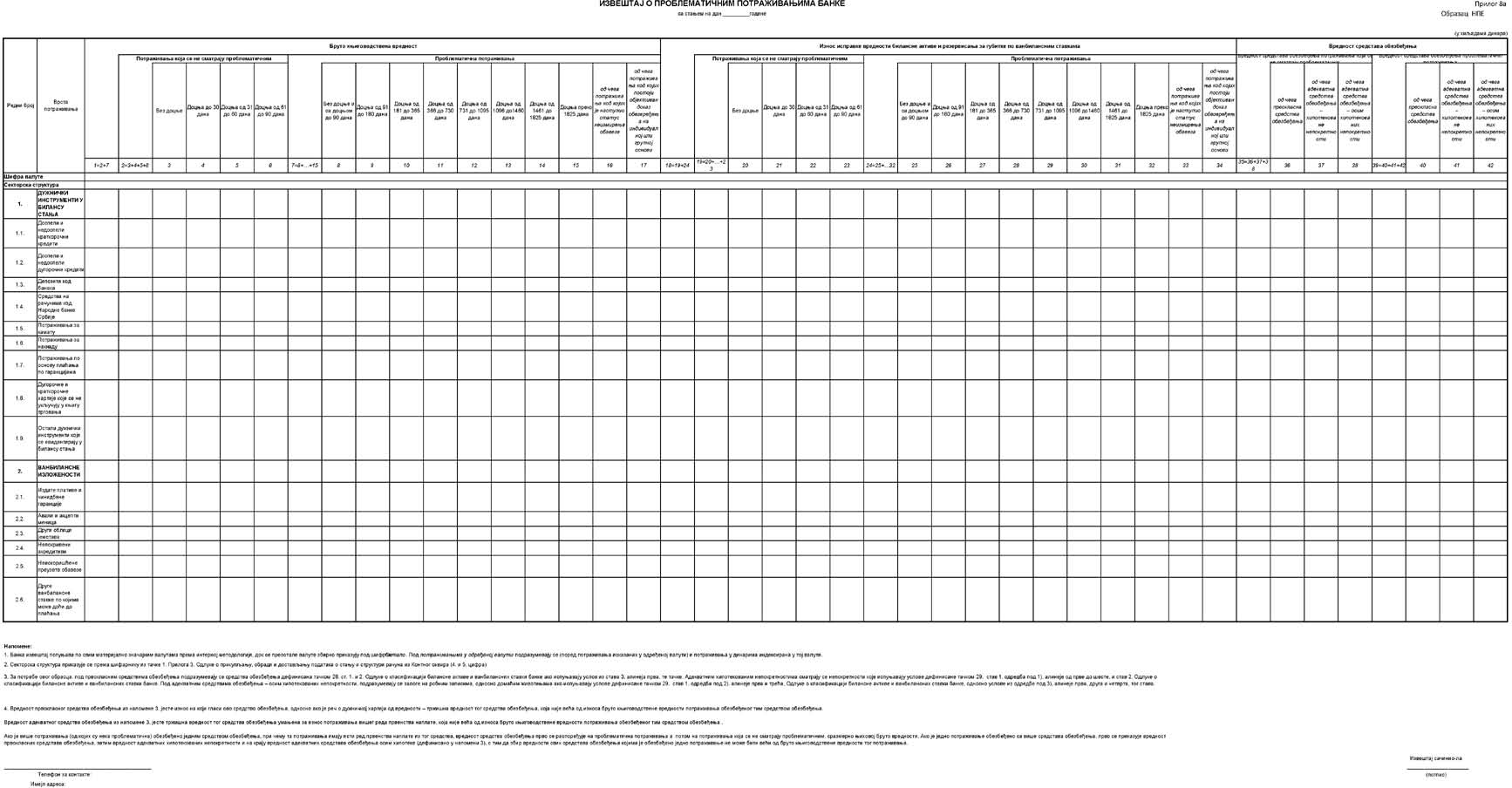 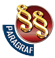 ОДЛУКАО ИЗМЕНАМА И ДОПУНАМА ОДЛУКЕ О ИЗВЕШТАВАЊУ БАНАКА("Сл. гласник РС", бр. 101/2017)